Солитер (ленточные черви, лентецы, цестоды) — класс паразитических плоских червей (Plathelminthes). Некоторые виды — опасные паразиты человека и животных; вызываемые ими заболевания носят название цестодозы. Тело половозрелых особей лентовидное, длиной от долей миллиметра до 30 м.Глисты – это паразитические черви, нередко обитающие в человеческом организме и приносящие значительный вред его органам и системам. Диагностикой и лечением данного заболевания занимается гастроэнтеролог.Описание заболеванияГлистная инвазия или гельминтоз (поражение организма глистами) является широко распространенным в детском возрасте явлением. Мало какой ребенок хотя бы раз в жизни не болел гельминтозом. Проявления болезни, как правило, всем известны: ребенка мучают зуд в области заднего прохода (усиливающийся ночью), расстройства желудка, потеря аппетита, чувство усталости.Находясь в кишечнике, черви питаются за счет организма хозяина, поражая внутренние органы и системы. В настоящее время известно более 300 разновидностей глистов. Наиболее распространенными в детском возрасте являются острицы и аскариды.Глистная инвазия требует незамедлительного лечения у квалифицированного гастроэнтеролога. Находясь в организме ребенка, глисты нарушают процесс усвоения питательных веществ, продукты их жизнедеятельности отрицательно действуют на желудочно-кишечный тракт, а, при отсутствии лечения, могут поражать и другие жизненно важные органы – легкие, головной мозг и др.Виды глистов у детейНаиболее распространена классификация глистных инвазий в зависимости от типа возбудителя. Различают следующие группы паразитов:нематоды (круглые черви): к ним относятся аскариды (собственно, глисты), острицы, власоглавы;широкий лентец, свиной цепень;трематоды (сосальщики): кошачья двуустка, легочный и печеночный сосальщик и другие.В зависимости от особенностей жизненного цикла червей выделяют три основных вида гельминтозов:контактные (поражение острицами, карликовым цепнем): яйца паразитов передаются от ребенка к ребенку через грязные руки, предметы быта и т.п.;геогельминтозы (заражение аскаридами, анкилостомами и т.п.): яйца глистов находятся в земле и попадают в организм при употреблении немытых овощей и фруктов, несоблюдении правил гигиены;биогельминтозы (заражение бычьем, свиным цепнем, эхинококком): промежуточные формы развития паразита находятся в организме носителей (рыб, моллюсков, собак и т.п.), попадают в организм при употреблении в пищу зараженного мяса или контактным путем.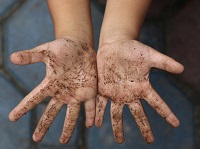 Симптомы глистовРазличаются две формы течения гельминтоза с присущими им проявлениями: острая и хроническая.При остром гельминтозе глисты попадают в организм и провоцируют немедленный иммунный ответ в виде аллергических реакций (в связи с этим родители часто путают наличие паразитов с обычной аллергией). Проявления хронического гельминтоза могут быть весьма разнообразными. Клиническая картина зависит от локализации паразитов, их количества и специфики ответной реакции организма на наличие гельминтов.Выделим наиболее характерные симптомы и косвенные признаки наличия глистов у ребенка:общее недомогание, слабость, быстрая утомляемость;повышение температуры тела;темные круги под глазами;аллергические реакции в виде кожной сыпи (крапивницы);проблемы с аппетитом;тошнота и рвота;запах изо рта;болезненные ощущения в брюшной полости;расстройства стула (запор/диарея);потеря веса;зуд в анальном отверстии;выделение фрагментов червей с калом.Помимо этих симптомов, у детей и подростков могут присутствовать признаки дисфункции органов, пораженных глистами. Так, при поражении печени могут отмечаться боль в правом боку под ребрами, тошнота, желтушность кожи. При поражении легких может возникнуть асфиксия дыхательных путей и т.д. Дети, страдающие глистными инвазиями, относятся к числу часто болеющих. Такие дети подвержены частому возникновению ОРВИ, стоматита, гингивита, вульвовагинита (девочки) и др.Причины глистов у детейГлавная причина заболеваемости гельминтами заключается в широкой распространенности личинок и яиц паразитов в окружающей ребенка среде и несоблюдении правил личной гигиены. Способ распространения паразитической инфекции – фекально-оральный. Яйца гельминтов выделяются с калом зараженных людей и животных.У человека после туалета яйца глистов могут остаться на коже рук, под ногтями или на белье. Чаще всего дети заражаются в местах скопления большого количества людей (в детских садах, школах, на детских площадках). Заражение происходит через совместное использование игрушек, спортивного инвентаря и т.д.Помимо этого выделяются следующие причины развития глистной инвазии:употребление некачественной воды и пищи, зараженной яйцами гельминтов;использование чужих предметов личного пользования (полотенец, белья);плохая обработка овощей и фруктов;близкие контакты ребенка с домашними и уличными животными.Высокая частота заражения гельминтозом в младшем детском возрасте обусловлена исследовательским инстинктом маленького ребенка. До 2 лет основная форма познания окружающей действительности – оральная. Малыши все предметы пытаются попробовать «на зубок». Именно поэтому родителям важно уделять особое внимание чистоте предметов и вещей, окружающих ребенка.Диагностика глистов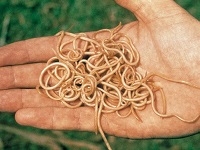 Если какие-либо симптомы говорят о возможном наличии у ребенка глистов, важно сразу отправиться к врачу. Из-за неспецифической симптоматики гельминтоза часто родители обращаются к различным специалистам (пульмонологам, аллергологам, иммунологам и др.), подозревая у ребенка серьезные заболевания. Однако причина возникших симптомов нередко может крыться в поражении организма паразитами. Именно поэтому дети с хроническими дерматитами, гастроэнтерологическими патологиями и легочными заболеваниями частые вульвовагиниты у девочек в обязательном порядке должны обследоваться на предмет наличия гельминтов.Так как гельминты обычно преобладают в кишечнике, для того, чтобы выявить глистную инвазию, пациент в первую очередь направляется на исследование кала. Анализ поможет выявить наличие паразитов в желудочно-кишечном тракте ребенка, а также определить вид проникшего червя.Помимо этого могут использоваться следующие методы диагностики гельминтоза:общий анализ крови;рентгенография;УЗИ;МРТ;КТ;эндоскопия с биопсией.Основная задача диагностических мероприятий – подтвердить наличие в организме гельминтов, определить их вид и точное местоположение. В соответствии с полученными данными исследований врачи подбирают наиболее подходящее в конкретном случае лечение.Лечение глистовЭффективное лечение глистов у детей направлено на борьбу с паразитами на всех фазах развития (на стадии яйца, личинки и взрослой особи), устранение последствий их жизнедеятельности, снятие неприятных симптомов и восстановление организма ребенка. Для этого пациенту в первую очередь подбираются противоглистные препараты в виде таблеток, свечей или суспензий. Средства помогут блокировать мышечную и нервную систему паразитов с последующим удалением их из организма естественным путем (через каловые массы).В ряде случаев приема одного лишь антигельминтного препарата недостаточно. Необходим комплексный подход к процессу выздоровления. Следует отметить, что условием эффективного лечения заболевания является одновременное проведение терапии у всех членов семьи ребенка (для предотвращения повторного заражения).Осложнения (глистной инвазии)Родителям важно как своевременно понять, что у ребенка имеются симптомы глистов, так и тщательно выполнять все рекомендации врача. Только в этом случае можно избежать неприятных и даже опасных для жизни осложнений:кишечная непроходимость;желтуха, вызванная закупоркой желчевыводящих путей;панкреатит;гнойничковые поражения кожи;аппендицит;острая легочная недостаточность;поражение глаз, сопровождающаяся снижением остроты зрения, развитием косоглазия;повреждение стенки кишечника, перитонит;энцефалит, мегингоэнцефалит и т.п.Профилактика глистовДля того, чтобы не думать, что делать, если у ребенка обнаружились глисты, необходимо придерживаться следующих правил:Как можно раньше формировать у малыша навыки личной гигиены.Следить за чистотой рук ребенка.Употреблять в пищу только чистую воду.Тщательно мыть фрукты, овощи и зелень перед их употреблением в пищу.Проводить необходимую термическую обработку мяса и рыбы.Проводить своевременную вакцинацию и дегельминтизацию домашних животных.10 Мифов о гельминтахМиф первый: если мыть руки перед едой, то паразитов не подхватишь– А что, если паразиты уже находятся в пище, тут мойте – не мойте руки, какая разница? Логично, что руки перед едой надо мыть, это правила гигиены. Но мытьё рук с мылом не гарантирует уничтожение всех паразитов на руках, они могут остаться под ногтями, особенно, если ногти длинные. Мыть руки, конечно, надо, но это не панацея от паразитов.– А гели-антисептики в этом плане более эффективны?– Вероятно, но, если вы обратите внимание, на гелях-антисептиках написано, что они убивают 99% известных микробов, а 1% всё равно остаётся. Да, допустим, мы протёрли руки септиком и пошли к столу, однако определённые стадии паразитов могут распространяться по воздуху, с каплями мокроты, с пылью, с влагой из кондиционера.Миф второй: горячее сырым не бывает– Это известный афоризм, но следовать ему, конечно, нельзя. Приведу пример: взрослые стадии свиного и бычьего солитёров паразитируют в тонком кишечнике человека. Если мясо финнозное (заражено личиночными стадиями), то такое мясо необходимо варить как минимум два часа. И что останется от этого мяса? Мясо ряда диких животных может быть поражено трихинеллёзом. В продажу населению такое мясо не поступает. Если в мясе при прохождении санитарно-эпидемического контроля в двадцати четырёх срезах в компрессориуме нашли хотя бы одну личинку трихинеллы, то туша подлежит технической утилизации. В магазинах мясо всё-таки должно быть проверенным. Поэтому очень опасно покупать мясо с рук, на улице или в деревнях.Миф третий: у домашней кошки не может быть никаких паразитов– Есть такое убеждение, что у кошки, которая не выходит на улицу, отсутствуют паразиты. Однако сами хозяева кошки могут занести на обуви яйца или цисты. Кошка может тем или иным образом контактировать с заражённой поверхностью коврика в прихожей, в результате чего кошка становится инфицированной, и уже от неё впоследствии заражается человек. Домашних животных надо периодически подвергать профилактической обработке покровов тела, давать глистогонные препараты, лишним это не будет. С собаками сложнее, чем с кошками. Собак обязательно выгуливают на улице, и там вероятность инфицирования многократно увеличивается. Известен случай заражения сенбернара трихомониазом, подобным заболеванием нередко страдает и человек.Миф четвёртый: если есть только морскую рыбу, то паразитами не заразишься– Если сравнивать паразитофауну речной и морской рыбы, то для человека опаснее речная рыба. Морская рыба не менее поражена паразитами, но большинство из них для человека не опасны. Например, из 157 известных гельминтов в северном полушарии обнаружено 108 видов, в южном – 30, а 19 видов обнаружено в обоих полушариях. Это хорошо согласуется с распределением свободно живущей морской фауны в водах северного и южного полушарий, а именно северное полушарие даёт наибольшее зоогеографическое разнообразие морской фауны. Для сравнения можно привести данные о паразитофауне рыб европейского округа и сибирского. Так, для европейского округа известно около 155 видов паразитов, для сибирского – 174 вида. Но, конечно, заболевания у человека вызывают не все паразиты, которые перечислены, их меньше. Но не надо думать, что заразиться паразитами от морской рыбы нельзя. Можно, но реже.Миф пятый: если мясо полежит в морозилке, то все паразиты погибнут– Например, мясо, заражённое финнами бычьего цепня, может быть обезврежено посредством длительной заморозки (минус 12 градусов) либо должно быть проварено не менее 2 часов. Что касается трихинеллы, то её личинки погибают лишь при варке мяса небольшими кусками в течение 2,5 часов, прочие методы (длительное замораживание, соление, копчение) не обеспечивают обезвреживания мяса.Миф шестой: в борьбе с паразитами помогает чесночная клизма– Ну да, фитонциды в чесноке есть. Человек начинает заболевать, говорит, так, сейчас я чесночку поем, и всё пройдёт. И правда пройдёт, через 7 дней, а без чеснока прошло бы за неделю. Вообще, в толстой кишке, куда вводят клизму, не так много паразитов из гельминтов, а большинство глистов обитают в тонком кишечнике, что исключает непосредственный контакт действующего вещества клизмы. Таким образом, человек получит только раздражение слизистой. Факты использования растительных препаратов для борьбы с гельминтами есть, но данные процедуры связаны с комплексным использованием соответствующих медицинских препаратов.– Но большинство паразитов живёт в кишечнике?– Да, в кишечнике живёт большинство паразитов, поскольку питательные вещества там уже подготовлены для всасывания. А в остальном паразиты распространены по всему организму, например, личинки 3-й и 4-й стадий человеческой аскариды живут в альвеолах лёгких. Значительная группа паразитов живёт в желчных ходах печени, в поджелудочной железе, головном мозге, подкожной жировой клетчатке, цереброспинальной жидкости.Миф седьмой: один анализ может выявить всех паразитов– Если говорить про клейкую ленту, которую приклеивают к перианальной области, то всех паразитов это не покажет. Чтобы определить некоторых паразитов, надо сдавать кал на анализ, причём в определённые моменты времени, чтобы получить недеформированные яйца гельминтов. Также берётся на анализ мокрота лёгких, цереброспинальная жидкость и т. д.Вообще, если в соскобе отсутствуют яйца, это не значит, что гельминтов в организме вообще нет. Например, у бычьего цепня по мере созревания от тела отрываются членики, в матках которых находятся яйца, благодаря своей активной подвижности они выползают из кишечника через задний проход и рассеивают яйца. Соскоб в данном случае не позволит установить истинную картину. Жизнедеятельность близкого представителя – свиного цепня – в организме основного хозяина может приводить к рвотам – результат интенсивной антиперистальтики кишечника, благодаря чему часть тела червя может попасть в желудок. Впоследствии из яиц в желудке произойдёт массовое вылупление личинок-онкосфер, которые разнесутся током крови по всему организму, вызывая различные поражения. Соскоб в данном случае тоже не поможет.Миф восьмой: убить паразитов можно одной таблеткой– Нет, это невозможно. Некоторые виды паразитов можно удалить только операционным способом. Например, эхинококковый пузырь. Заразиться этим паразитом можно от шерсти собак, поверхность которой содержит яйца, если руками занести их в рот и дальше в кишечник. Таким образом человек становится промежуточным хозяином. Собака заражается эхинококком, поедая пузырчатую стадию гельминта. Зачастую это происходит из-за невежества людей, содержащих в своём хозяйстве (как правило, в сельской местности) животных и не утилизирующих подозрительные объекты после забоя скота. Эхинококковый пузырь может нагноиться. Эти осложнения крайне опасны и могут привести к смерти. Удалить его полностью, не обсеменив брюшную полость, очень сложно. Могут остаться мелкие дочерние пузырьки, что впоследствии приведёт к множественному росту пузырей.Миф девятый: человека, который страдает паразитами, видно сразу– Проявления присутствия в организме хозяина паразитов очень масштабны. Когда паразит живёт, например, в человеке, он использует питательные вещества, находящиеся в организме хозяина. В частности, жизнедеятельность лентеца широкого, приводит к авитаминозу, в результате усиленного потребления паразитом витаминов (В12), содержащихся в пище. Кроме того, продукты обмена лентецов вызывают изменения микрофлоры кишечника хозяина, что приводит к почти полному прекращению биосинтеза фолиевой кислоты, осуществляемого кишечными бактериями, и уменьшению количества витамина С. Развивается очень тяжёлая анемия. У больного появляются слабость, сильные головокружения, сонливость. Очень характерны функциональные нарушения кишечника, понижение или, наоборот, резкое повышение кислотности, бледность покровов, отёчность.У человека, который страдает паразитами, появляются аллергические реакции. Может произойти поражение эпителия кишечника, диарея. Всё это сопровождают боли в животе, кишечные расстройства, изменение аппетита, головные боли, снижается кислотность желудочного сока. При поражении организма некоторыми видами ленточных червей, при дефекации будут выходить части его тела, и не заметить это просто невозможно.Миф десятый: чтобы очистить овощи от паразитов, надо мыть их в мыльной воде– Лучше всего обдавать овощи, фрукты кипятком и для большей уверенности и самоуспокоения использовать для обработки пищевую соду. Мыло, как и сода, обладает щелочной реакцией, но в отличие от соды имеет не всегда приятный запах.